Кризис 3х лет. Пути преодоления.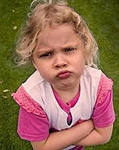 Отличительной особенностью психики ребенка раннего возраста является единство эмоционального и действенного отношения к непосредственно воспринимаемому миру. Поведение ребенка ситуативно, то есть каждый предмет, попавший в поле зрения ребенка притягателен. Наглядная ситуация часто «руководит» и восприятием, и поведением ребенка.Личные, собственные желания ребенка часто имеют форму аффекта, владеют ребенком. Однако ребенок вынужден воспринимать взрослого, как важнейшего действующего лица ситуации.В раннем детстве, ребенок начинает «отделять» себя от окружающих, осознает себя, как субъекта действия, сравнивает свое поведение с поведением других.Кризис 3х лет протекает как кризис социальных отношений и связан со становлением самосознания ребенка. То есть проявляется потребность в реализации и утверждении собственного Я. В данный период у ребенка формируется «гордость за достижения». Ребенок гордится тем, что он успешно что-то сделал сам, а взрослый его за это похвалил.Лев Семенович Выготский описал кризис 3х лет, как «семизвездие симптомов», которые и свидетельствуют о наступлении кризиса.1.     Негативизм – стремление сделать что-то наперекор просьбе взрослого, даже вразрез с собственными желаниями. Негатив идет лишь потому, что надо подчиниться взрослому.2.     Упрямство – ребенок настаивает на чем-то потому, что он этого потребовал, он следует своему первоначальному решению.3.     Строптивость – направлена в целом против норм воспитания, образа жизни, который сложился до 3х лет.4.     Своеволие – проявление инициативы собственного действия, стремление все делать самому.5.     Протест – бунт – ребенок находится в состоянии войны и конфликта с окружающими.6.     Симптом обесценивания – ребенок начинает ругаться, дразнить и обзывать родителей.7.     Деспотизм – ребенок заставляет родителей делать все, что он пожелает (по отношению к младшим братьям и сестрам данное качество проявляется как ревность).Для родителей важно облегчить прохождение кризисного периода ребенка.Некоторые родители, уподобляясь поведению детей, также начинают кричать, злится на ребенка. Однако следует учесть, что таким поведением ситуация только усугубляется. Поступать нужно как раз наоборот: тихим, спокойным тоном объяснять детям, приводить аргументы, почему «нельзя».Также существенную роль в нахождении «общего языка» с детьми в данный период времени играют так называемые «Я-высказывания». Суть их состоит в том, что родители, если что-то хотят донести детям, должны оперировать своими чувствами. Например: «Я очень расстроилась из-за того, что ты поступил так» или «Мне неприятно,  что ты….». Сказать данные фразы будет во много раз эффективнее, нежели разговаривать на повышенных тонах, ругаться.Некоторые родители, расстраиваясь, обижаясь на ребенка, произносят фразу «Вот такого я тебя не люблю!». Этого делать не стоит, так как у ребенка закладывается мысль, что вы любите его только в определенных случаях, не всегда. Это подрывает веру ребенка в родителя, обижает его, что в дальнейшем, во взрослой жизни, может вырасти в различные комплексы. Важно дать понять ребенку, что не он плохой, а его данный конкретный поступок плохой. «Я тебя очень люблю, ты у меня самый хороший, но в данном случае ты поступил плохо». После чего объяснить, что же он все-таки сделал нехорошо. Для ребенка очень важно понимать, что родители любят его не за что-то, а просто любят безусловно, за то, что он есть.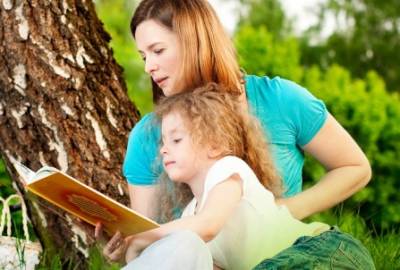 